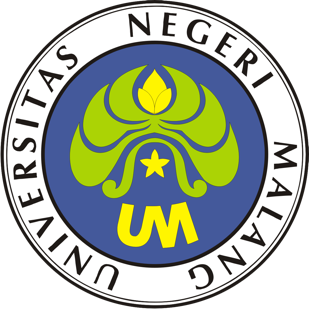 PROSEDUR OPERASIONAL BAKUPENYUSUNAN BORANG AKREDITASIPASCASARJANAUNIVERSITAS NEGERI MALANG2019PROSEDUR OPERASIONAL BAKU PENYUSUNANPENYUSUNAN BORANG AKREDITASIPASCASARJANAUNIVERSITAS NEGERI MALANGPROSEDUR OPERASI BAKUPENYUSUNAN BORANG AKREDITASIDasar KegiatanUndang – Undang Republik Indonesia Nomor 20 Tahun 2003 Tentang Sistem Pendidikan Nasional (Lembaran Negara Republik Indonesia Tahun 2003 Nomor 78, Tambahan Lembaran Negara Republik Indonesia Tahun 2003 Nomor 4301);Undang – Undang Republik Indonesia Nomor 14 Tahun 2005 Tentang Guru dan Dosen (Lembaran Negara Republik Indonesia Tahun 2005 Nomor 157, Tambahan Lembaran Negara Republik Indonesia Nomor 4586);Undang – Undang Republik Indonesia Nomor 12 Tahun 2012 Tentang Pendidikan Tinggi (Lembaran Negara Republik Indonesia Tahun 2012 Nomor 158, Tambahan Lembaran Negara Republik Indonesia Tahun 2012 Nomor 5336);Peraturan Pemerintah Republik Indonesia Nomor 37 Tahun 2009 tentang Dosen (Lembaran Negara Republik Indonesia Tahun 2009 Nomor 76, Tambahan Lembaran Negara Republik Indonesia Tahun 2009 Nomor 5007).Peraturan Pemerintah Republik Indonesia Nomor 96 Tahun 2012 Tentang Pelaksanaan Undang- Undang Nomor 25 Tahun 2009 Tentang Pelayanan Publik;Peraturan Pemerintah Republik Indonesia Nomor 32 Tahun 2013 Tentang Perubahan Atas Peraturan Pemerintah Nomor 19 Tahun 2005 Tentang Standar Nasional Pendidikan (Lembaran Negara Republik Indonesia Tahun 2005 Nomor 41, Tambahan Lembaran Negara Republik Indonesia Nomor 4496);Peraturan Pemerintah Republik Indonesia Nomor 4 tahun 2014 Tentang Penyelenggaaan Pendidikan Tinggi dan Pengelolaan Perguruan Tinggi (Lembaran Negara Republik Indonesia Tahun 2014 Nomor 16, Tambahan Lembaran Negara Republik Indonesia Nomor 5500);Peraturan Presiden Republik Indonesia Nomor 8 Tahun 2012 Tentang Kerangka Kualifikasi Nasional Indonesia (Lembaran Negara Republik Indonesia Tahun 2012 Nomor 24);Peraturan Menteri Pendidikan Nasional Republik Indonesia Nomor 53 Tahun 2008 Tentang Pedoman Penyusunan Standar Pelayanan Minimum Bagi Perguruan Tinggi Negeri Yang Menerapkan Pengelolaan Keuangan Badan Layanan Umum;Peraturan Menteri Pendidikan dan Kebudayaan Republik Indonesia Nomor 30 Tahun 2012 Tentang Organisasi dan Tata Kerja Universitas Negeri Malang (Berita Negara Republik Indonesia Tahun 2012 Nomor 493);Peraturan Menteri Pendidikan dan Kebudayaan Republik Indonesia Nomor 71 Tahun 2012 Tentang Statuta Universitas Negeri Malang (Berita Negara Republik Indonesia Tahun 2012 Nomor 1136);Peraturan Menteri Pendidikan dan Kebudayaan Republik Indonesia Nomor 73 Tahun 2013 Tentang Penerapan Kerangka Kualifikasi Nasional Indonesia Bidang Pendidikan Tinggi (Berita Negara Republik Indonesia Tahun 2013 Nomor 831);Peraturan Menteri Pendidikan dan Kebudayaan Republik Indonesia Nomor 49 Tahun 2014 Tentang Standar Nasional Pendidikan Tinggi (Berita Negara Republik Indonesia Tahun 2014 Nomor 769);Peraturan Menteri Pendidikan dan Kebudayaan Republik Indonesia Nomor 50 Tahun 2014 Tentang Sistem Penjaminan Mutu Pendidikan Tinggi (Lembaran Negara Republik Indonesia Tahun 2014 Nomor 788);Peraturan Menteri Riset, Teknologi, dan Pendidikan Tinggi Republik Indonesia Nomor 44 Tahun 2015 Tentang Standar Nasional Pendidikan Tinggi;Peraturan Menteri Riset, Teknologi, dan Pendidikan Tinggi Republik Indonesia Nomor 32 Tahun 2016 Tentang Akreditasi Program Studi dan Perguruan Tinggi;Keputusan Menteri Pendidikan Nasional Republik Indonesia Nomor 232/U/2000 tentang Pedoman Penyusunan Kurikulum Pendidikan Tinggi dan Penilaian Hasil Belajar mahasiswa;Keputusan Menteri Pendidikan Nasional Republik Indonesia Nomor 045/U/2002 tentang Kurikulum Inti Pendidikan Tinggi;Keputusan Menteri Keuangan Nomor 297/KMK.05/2008 Tentang Penetapan Universitas Negeri Malang pada Departemen Pendidikan Nasional sebagai Instansi Pemerintah yang Menerapkan Pengelolaan Keuangan Badan Layanan Umum;Peraturan Rektor Universitas Negeri Malang Nomor 12 Tahun 2018 tanggal 8 September 2017 Tentang Pedoman Pendidikan Universitas Negeri Malang Tahun Akademik 2017/2018;Keputusan Rektor Universitas Negeri Malang Nomor 5.1.2/UN32/KP/2015 tanggal 5 Januari 2015 Tentang Pemberhentian dan Penugasan Dekan Fakultas Sastra Universitas Negeri MalangTujuanSebagai pedoman alur kerja dalam pengajuan borang akreditasi.Kegiatan yang DilakukanAlur KerjaKODE DOKUMENUPM-PPS . A5. 0002REVISI1TANGGAL1 DESEMBER 2018Diajukan oleh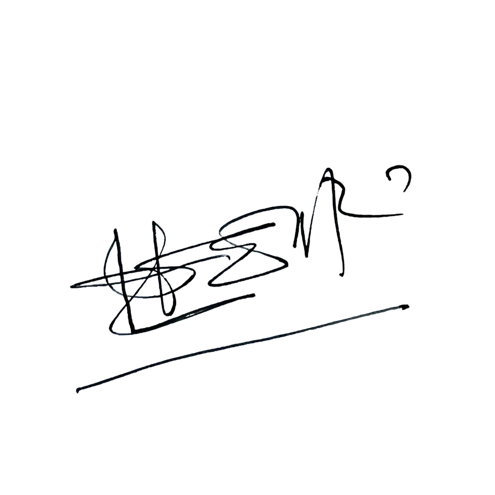 WAKIL DIREKTUR 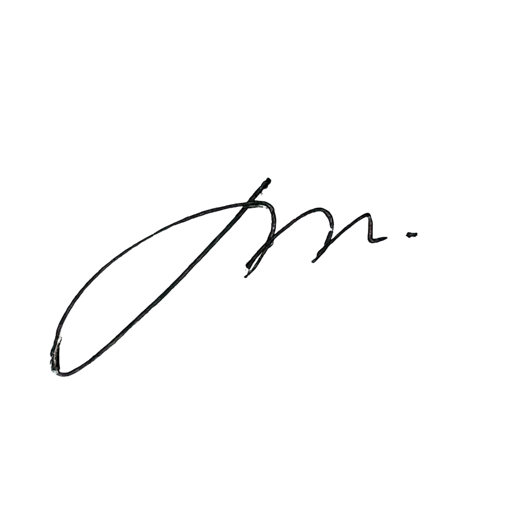 Prof. Dr. Nurul Murtadho, M.Pd NIP 196007171986011001Dikendalikan olehUnit Penjamin MutuProf. Dr. Parno, M.Si NIP  196501181990011001Disetujui oleh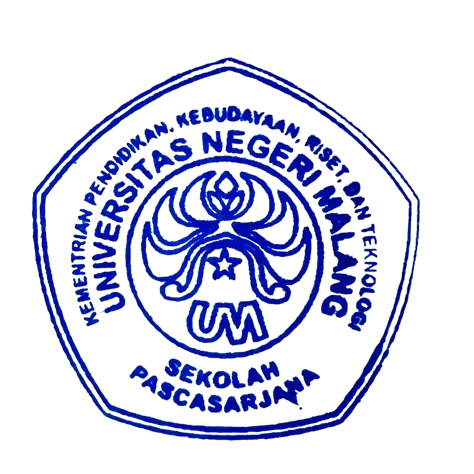 DIREKTUR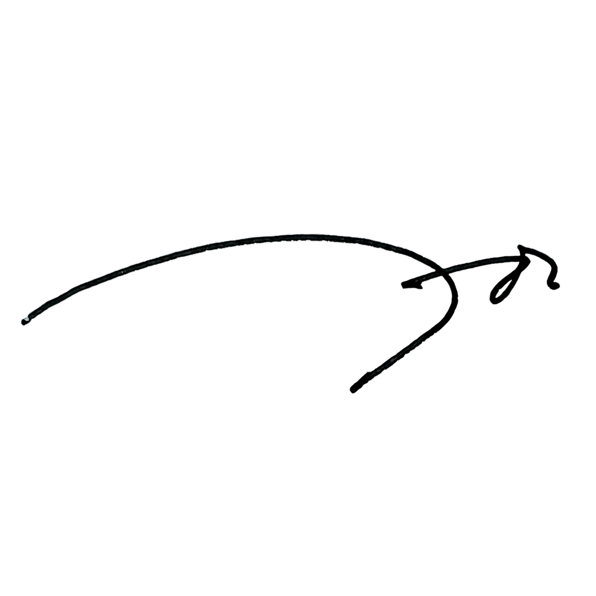 Prof. Dr. Ery Tri Djatmika Rudijanto W.W, MA, M.Si.NIP. 196106111986011001NoAktivitasPelaksanaWaktuOutput1.Membentuk satgas penyusunan borangakreditasiKetua Jurusan1 hariSusunan satgasSurat tugas2.Melakukan koordinasi tentang pembagian tugas dan teknis pengisian borangakreditasiKetua JurusanSatgas1 bulanNotulen hasil koordinasi3.Menghimpun data dukung isian borangakreditasiSatgas1 bulanData dukung 7 standardborang akreditasi4.Mengisi isian borang akreditasi danmembuat evaluasi diriSatgas1 bulanBorang siap cetak danevaluasi diri5.Isian borang dan evaluasi diri akreditasiditanda tangani Ketua jurusan dan anggota satgasKetua JurusanSatgas1 hariBorang cetak dan evaluasi diri6.Setelah ditandatangani, isian borang dan evaluasi akreditasi dikirimkan ke fakultasSubag akademik1 hariBorang siap cetak dan evaluasi diri7.Mengirimkan isian borang dan evaluasi akreditasi ke SPM universitas untuk auditinternalSubak akademikSPM1 hariSurat pengantar fakultas dan Borang siap cetakdan evaluasi diri8.Menugaskan seorang reviewer internaluntuk mereview isian borang dan evaluasi diri akreditasiSPMReviewer Internal1mingguSurat tugas reviewer internal.9.Mereview isian borang dan evaluasi diri akreditasiReviewer Internal2mingguForm review borang dan evaluasi diri10.Mengembalikan isian borang dan evaluasidiri akreditasi yang telah direview kepada SPM1. Reviewer Internal 2. SPM1 hariForm review borang danevaluasi diri yang telah dilengkapi11.Mengirimkan kembali isian borang dan evaluasi diri akreditasi yang telah direview ke fakultas/jurusanSPMSubag akademikSatgas1 hariSurat pengantar. Form review borang dan evaluasi diri yang telahdilengkapi. Lembar saran dari reviewer12.Fakultas/jurusan menyerahkan hasil review isian borang dan evaluasi diri akreditasi kepada satgas akreditasi untukdiperbaikisatgas1 hariSurat pengantar. Form review borang dan evaluasi diri yang telahdilengkapi. Lembar saranNoAktivitasPelaksanaWaktuOutputdari reviewer13.Memperbaiki isian borang dan evaluasi diri akreditasi sesuai hasil audit internalsatgas2mingguHasil revisi borang dan evaluasi diri14.Hasil perbaikan isian borang dan evaluasi diri akreditasi dikirim ke jurusan/fakultasSatgasSubag akademik1 hariHasil revisi borang dan evaluasi diri15.Jurusan/fakultas mengirimkan kembaliisian borang dan evaluasi diri akreditasi yang telah diperbaiki kepada SPMSubag Akademik1 hariSurat pengantarHasil revisi borang dan evaluasi diri16.Menugaskan kembali reviewer internal yang sama untuk mengecek isian borang dan evaluasi diri akreditasi yang telahdiperbaikiSPMReviewer Internal1 hariSurat tugasHasil revisi borang dan evaluasi diri17.Mengecek, dan mengembalikan isianborang dan evaluasi diri akreditasi yang telah di cekReviewer Internal2 hariHasil revisi borang dan evaluasi diri18.mengembalikan kembali isian borang dan evaluasi diri akreditas kepadajurusan/fakultasSPM1 hariHasil revisi borang dan evaluasi diri19.Jurusan/fakultas menyerahkan isianborang dan evaluasi diri akreditasi dari SPM ke satgasSubag Akademik1 hariHasil revisi borang dan evaluasi diri20.Mengeset dan menjilid isian borang danevaluasi diri akreditasi untuk dikirim ke Sardik universitasSatgas3 hariHasil revisi borang dan evaluasi diri21.Mengirim isian borang dan evaluasi diri akreditasi ke JakartaSardik1 hariHasil revisi borang dan evaluasi diri